Liga matematyczna - zestaw IIII gimnazjum1. W zbiorze liczb rzeczywistych rozwiąż układ równań:


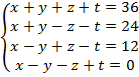 2. Wykaż, że  jest liczbą parzystą dla dowolnej liczby naturalnej . 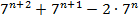 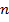 3. Znajdź taką liczbę trzycyfrową, że jeśli z prawej strony dopiszemy cyfrę 8,
 to otrzymamy liczbę czterocyfrową dwa razy większą niż gdybyśmy z lewej strony dopisali cyfrę 3 i uzyskali inną liczbę czterocyfrową.4. Czy istniej¡ takie liczby naturalne m, n, aby w wyniku mnożenia ich sumy przez ich iloczyn otrzymać liczbę 20162015? Powodzenia!  
Termin oddania prac: 10  grudnia  (poniedziałek)
Do nauczyciela matematyki Natalii Potrykus